6 Ways Drumming Heals Body, Mind and Soul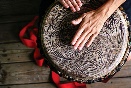 From slowing the decline in fatal brain disease, to generating a sense of oneness with one another and the universe, drumming's physical and spiritual health benefits may be as old as time itself.Drumming is as fundamental a form of human expression as speaking, and likely emerged long before humans even developed the capability of using the lips, tongue and vocal organs as instruments of communication.To understand the transformative power of drumming you really must experience it, which is something I have had the great pleasure of doing now for over twenty years. Below is one of the circles I helped organize in Naples Florida back in 2008, which may give you a taste of how spontaneous and immensely creative a thing it is (I'm the long haired 'hippie' with the gray tank top drumming like a primate in the background). Consider that there is no 'leader,' no practice, no pre-scripted rhythm. Everyone, naturally, falls into sync and both the drummers and dancers end up spontaneously manifesting eerily complex and harmonious rhythms for hours on end, often without stopping. The carthartic potential of these circles is immense, and often result in a feeling of deep connection to self, other, the Earth, and what can only be explained as a kind of ecstatic openness to Life itself. Anyone who has participated in a drum circle, or who has borne witness to one with an open and curious mind, knows that the rhythmic entrainment of the senses[i] and the anonymous though highly intimate sense of community generated that follows immersion in one, harkens back to a time long gone, where tribal consciousness preempted that of self-contained, ego-centric individuals, and where a direct and simultaneous experience of deep transcendence and immanence was not an extraordinarily rare occurrence as it is today.   This experience is so hard-wired into our biological, social and spiritual DNA that even preschool children as young as 2.5 years appear to be born with the ability to synchronize body movements to external acoustic beats when presented in a social context, revealing that drumming is an inborn capability and archetypal social activity.[ii]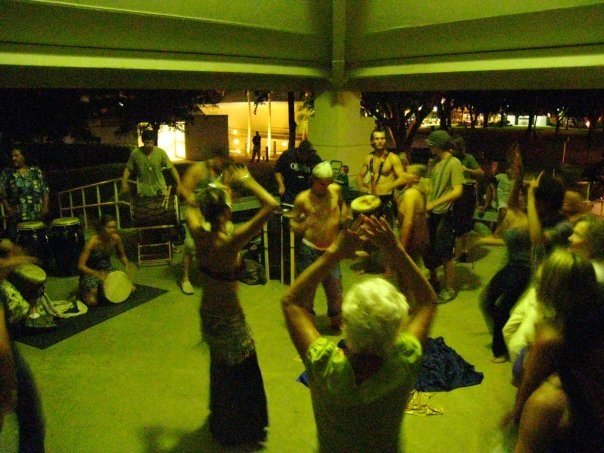 Even Bugs Know How To DrumBut drumming is not a distinctively human technology. The use of percussion as a form of musicality, communication, and social organization,[iii] is believed to stretch as far back as 8 million years ago to the last common ancestor of gorillas, chimpanzees and humans living somewhere in the forests of Africa.[iv]   For instance, recent research on the drumming behavior of macaque monkeys indicates that the brain regions preferentially activated by drumming sounds or by vocalizations overlap in caudal auditory cortex and amygdala, which suggests "a common origin of primate vocal and nonvocal communication systems and support the notion of a gestural origin of speech and music."[v]    Interestingly, percussive sound-making (drumming) can be observed in certain species of birds, rodents and insects. [vi]  Of course you know about the woodpecker's characteristic pecking, but did you know that mice often drum with their feet in particular locations within their burrow, both for territorial displays and to sound alarms against predators? Did you know that termites use vibrational drumming signals to communicate within the hive? For instance, soldiers threatened with attack drum their heads against tunnels to transmit signals along subterranean galleries, warning workers and other soldiers to respond accordingly.[viii]  See the video below for an example of termite drumming.Percussion: Sound Waves Carry Epigenetic, Biologically Meaningful InformationEven more amazing is the fact that wasps appear to use antennal drumming to alter the caste development or phenotype of their larvae. Conventional thinking has held for quite some time that differential nutrition alone accounted for why one larvae develops into a non-reproductive worker and one into a reproductive female (gyne).  This is not the case, according to a 2011 study:"But nutrition level alone cannot explain how the first few females to be produced in a colony develop rapidly yet have small body sizes and worker phenotypes. Here, we provide evidence that a mechanical signal biases caste toward a worker phenotype. In Polistes fuscatus, the signal takes the form of antennal drumming (AD), wherein a female trills her antennae synchronously on the rims of nest cells while feeding prey-liquid to larvae. The frequency of AD occurrence is high early in the colony cycle, when larvae destined to become workers are being reared, and low late in the cycle, when gynes are being reared. Subjecting gyne-destined brood to simulated AD-frequency vibrations caused them to emerge as adults with reduced fat stores, a worker trait. This suggests that AD influences the larval developmental trajectory by inhibiting a physiological element that is necessary to trigger diapause, a gyne trait." [vii] This finding indicates that the acoustic signals produced through drumming within certain species carry biologically meaningful information (literally: 'to put form into') that operate epigenetically (i.e. working outside or above the genome to effect gene expression).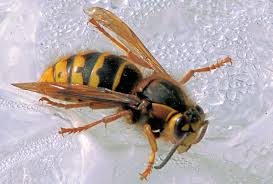 This raises the question: is there ancient, biologically and psychospiritually meaningful information contained within drum patterns passed down to us from our distant ancestors? Could some of these rhythms contain epigenetic information in the form of acoustical phonons that affect both the structure (conformation) and function of biomolecules and biologically meaningful energetic/information patterns in our body? If so, this would mean these ancient patterns of sound could be considered "epigenetic inheritance systems" as relevant to DNA expression as methyl donors like folate and betaine and not unlike grandmother's recipe (recipe literally means "medical prescription" in French) for chicken soup that still adds the perfect set of chemistries and information specific to your body to help you overcome the common cold or bring you back from fatigue. We do have some compelling evidence from human clinical and observational studies on the power of drumming to affect positive change both physically and psychologically, seemingly indicating the answer to our question about the biological role of acoustic information in modulating micro and macro physiological processes in a meaningful way is YES.   You can also check out an article I wrote on the power of mantra, which like drumming, produces holographic sound bubbles that actually convert into photons! Sound becoming light ... now that sounds psychedelic, doesn't it? And what does psychedelic mean, really, but "to show" (dēlos) the "soul" (psyche), which is exactly what these ancient technologies of drumming, and intentional rhythmic vocalization, do.  Naples drum circle joins the African cultural festival performance in Fort Myers, 20086 Evidence-Based Health Benefits of DrummingDrumming has been proven in human clinical research to do the following six things:Reduce Blood Pressure, Anxiety/Stress: A 2014 study published in the Journal of Cardiovascular Medicine enrolled both middle-aged experienced drummers and a younger novice group in a 40-minute djembe drumming sessions. Their blood pressure, blood lactate and stress and anxiety levels were taken before and after the sessions. Also, their heart rate was monitored at 5 second intervals throughout the sessions. As a result of the trial, all participants saw a drop in stress and anxiety. Systolic blood pressure dropped in the older population postdrumming.  Increase Brain White Matter & Executive Cognitive Function: A 2014 study published in the Journal of Huntington's Disease found that two months of drumming intervention in Huntington's patients (considered an irreversible, lethal neurodegenerative disease) resulted in "improvements in executive function and changes in white matter microstructure, notably in the genu of the corpus callosum that connects prefrontal cortices of both hemispheres."[ix] The study authors concluded that the pilot study provided novel preliminary evidence that drumming (or related targeted behavioral stimulation) may result in "cognitive enhancement and improvements in callosal white matter microstructure."Reduced Pain: A 2012 study published in Evolutionary Psychology found that active performance of music (singing, dancing and drumming) triggered endorphin release (measured by post-activity increases in pain tolerance) whereas merely listening to music did not. The researchers hypothesized that this may contribute to community bonding in activities involving dance and music-making.[xReduce Stress (Cortisol/DHEA ratio), Increase Immunity: A 2001 study published in Alternative Therapies and Health Medicine enrolled 111 age- and sex- matched subjects (55 men and 56 women; mean age 30.4 years) and found that drumming "increased dehydroepiandrosterone-to-cortisol ratios, increased natural killer cell activity, and increased lymphokine-activated killer cell activity without alteration in plasma interleukin 2 or interferon-gamma, or in the Beck Anxiety Inventory and the Beck Depression Inventory II."[xi]Transcendent (Re-Creational) Experiences: A 2004 study published in the journal Multiple Sclerosis revealed that drumming enables participants to go into deeper hypnotic states,[xii] and another 2014 study poublished in PLoS found that when combined with shamanistic instruction, drumming enables participants to experience decreased heartrate and dreamlike experiences consistent with transcendental experiences.[xiii]Socio-Emotional Disorders: A powerful 2001 study published in the journal Evidence-Based Complementary and Alternative Medicine found that low-income children who enrolled in a 12-week group drumming intervention saw multiple domains of social-emotional behavior improve significantly, from anxiety to attention, from oppositional to post-traumatic disorders.[xiiii]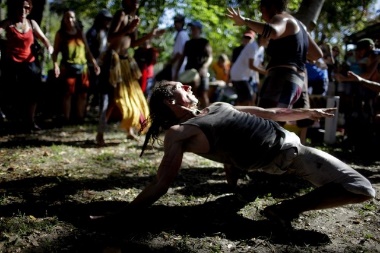 Photo credit: Greg Kahn, Naples Daily NewsYou can also view additional research on drumming's health benefits by visiting the ever-growing Drumming Database on GreenMedInfo (one of over 10,000+ meticulously curated health topics we've indexed):Taking into account the beneficial evolutionary role that drumming likely performed in human history and prehistory, as well as the new scientific research confirming its psychosocial and physiological health benefits, we hope that it will be increasingly looked at as a positive medical, social and psychospiritual intervention. Considering the term recreation in its root etymological sense: re-creation, drumming may enable us to both tap into the root sense of our identity in the drumming-mediated experience of being joyous, connected and connecting, creative beings, as well as find a way to engage the process of becoming, transformation and re-creation that is also a hallmark feature of being alive and well in this amazing, ever-changing universe of ours.New to drumming and want to try it? Fortunately, drum circles have sprouted up in thousands of locations around the country spontaneously, and almost all of them are free. You will find them attended by all ages, all walks of life and all experience levels. The best way to find one is google the name of your area and "drum circle" and see what comes up. Also, there is an online directory that lists drum circles around the country: http://www.drumcircles.net/circlelist.html  You can also find a drum online through sites like Djembe Drums & Skins. For the record, I have no affiliate relationship with Shorty Palmer or his site, but only know him as a humble master craftsman and the source for all the drums I own today. REFERENCES[i] Shinya Fujii, Catherine Y Wan. The Role of Rhythm in Speech and Language Rehabilitation: The SEP Hypothesis. Front Hum Neurosci. 2014 ;8:777. Epub 2014 Oct 13. PMID: 25352796[ii] Sebastian Kirschner, Michael Tomasello. Joint drumming: social context facilitates synchronization in preschool children. J Exp Child Psychol. 2009 Mar;102(3):299-314. Epub 2008 Sep 12. PMID: 18789454[iii] Magdalena Babiszewska, Anne Marijke Schel, Claudia Wilke, Katie E Slocombe. Social, contextual, and individual factors affecting the occurrence and acoustic structure of drumming bouts in wild chimpanzees (Pan troglodytes). Am J Phys Anthropol. 2015 Jan ;156(1):125-34. Epub 2014 Oct 18. PMID: 25327570[iv] W Tecumseh Fitch. Four principles of bio-musicology. Philos Trans R Soc Lond B Biol Sci. 2015 Mar 19 ;370(1664):20140091. PMID: 25646514[v] Ryan Remedios, Nikos K Logothetis, Christoph Kayser. Monkey drumming reveals common networks for perceiving vocal and nonvocal communication sounds. Proc Natl Acad Sci U S A. 2009 Oct 20;106(42):18010-5. Epub 2009 Oct 1. PMID: 19805199[vi] W Tecumseh Fitch. Four principles of bio-musicology. Philos Trans R Soc Lond B Biol Sci. 2015 Mar 19 ;370(1664):20140091. PMID: 25646514[vii] http://www.ncbi.nlm.nih.gov/pmc/articles/PMC4321132/#RSTB20140091C80[viii] Felix A Hager, Wolfgang H Kirchner. Directional vibration sensing in the termite Macrotermes natalensis. J Exp Biol. 2014 Jul 15 ;217(Pt 14):2526-30. PMID: 25031457[ix] Claudia Metzler-Baddeley, Jaime Cantera, Elizabeth Coulthard, Anne Rosser, Derek K Jones, Roland J Baddeley. Improved Executive Function and Callosal White Matter Microstructure after Rhythm Exercise in Huntington's Disease. J Huntingtons Dis. 2014 ;3(3):273-83. PMID:25300331[x] R I M Dunbar, Kostas Kaskatis, Ian MacDonald, Vinnie Barra. Performance of music elevates pain threshold and positive affect: implications for the evolutionary function of music.Evol Psychol. 2012 ;10(4):688-702. Epub 2012 Oct 22. PMID: 23089077[xi] B B Bittman, L S Berk, D L Felten, J Westengard, O C Simonton, J Pappas, M Ninehouser.Composite effects of group drumming music therapy on modulation of neuroendocrine-immune parameters in normal subjects. Altern Ther Health Med. 2001 Jan;7(1):38-47. PMID:11191041[xii] R L Maurer, V K Kumar, L Woodside, R J Pekala. Phenomenological experience in response to monotonous drumming and hypnotizability. Mult Scler. 2004 Aug;10(4):417-24. PMID:9385724[xiii] Bruno Gingras, Gerald Pohler, W Tecumseh Fitch. Exploring shamanic journeying: repetitive drumming with shamanic instructions induces specific subjective experiences but no larger cortisol decrease than instrumental meditation music. PLoS One. 2014 ;9(7):e102103. Epub 2014 Jul 7. PMID: 24999623.[xiiii]Ping Ho, Jennie C I Tsao, Lian Bloch, Lonnie K Zeltzer. The impact of group drumming on social-emotional behavior in low-income children. Evid Based Complement Alternat Med.2011 ;2011:250708. Epub 2011 Feb 13. PMID: 21660091Article originally published: 2015-03-21  Article updated: 2019-2-02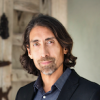 Sayer Ji is founder of Greenmedinfo.com, a reviewer at the International Journal of Human Nutrition and Functional Medicine, Co-founder and CEO of Systome Biomed, Vice Chairman of the Board of the National Health Federation, Steering Committee Member of the Global Non-GMO Foundation.